VALEURS ACTUELLES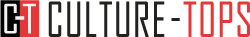 LA FOLLE EVASIONEric Laugérias mérite le déplacementLu/Vu par: JEANNE SIMONEAU le 17 juillet 2015 Faire passer 10 millions d’euros en Suisse, c’est la mission de Marie-Charlotte Van Appeltaart... Tombée en panne d’essence, elle débarque dans une station-service, où surgit un braqueur, mais pas n’importe lequel : le plus maladroit des braqueurs du monde. !Points forts: 1- Eric Laugérias, exceptionnel de naturel et d'humour dans le rôle du gentil braqueur, naïf et maladroit. Chacune de ses apparitions, chacune de ses mimiques fait rire la salle aux éclats.2- Il est, en plus, entouré de 3 bons acteurs qui débordent d'énergie sur scène. 3- Une histoire loufoque, 4 personnages dingues que tout oppose, une marmotte qui chante, des gags, des quiproquos, des rebondissements... Il y a tous les ingrédients d'un spectacle un peu fou, amusant, et sans prétention.4- Une excellente mise en scène d'Eric Métayer, qui est coutumier du fait. Chapeau, ce qu'il arrive obtenir d'Eric Laugérias !Points faibles: 1- Des gags inégaux. Certaines blagues m'ont paru trop faciles voire parfois déplacées, surtout lorsqu'elles étaient répétées. Il y a ainsi une histoire de pantalon, assez grossière.2- Si la qualité du jeu de tous les comédiens est indiscutable, il y a un fort déséquilibre dans la répartition des rôles. La pièce semble avoir été écrite pour Eric Laugérias, au détriment, sans doute, des 3 autres personnages.En deux mots: Une bonne comédie de boulevard, remarquablement mise en scène. Et avec un acteur exceptionnel. Recommandation : bonDu bon boulevard et un acteur exceptionnel, Eric Laugérias.http://www.culture-tops.fr 